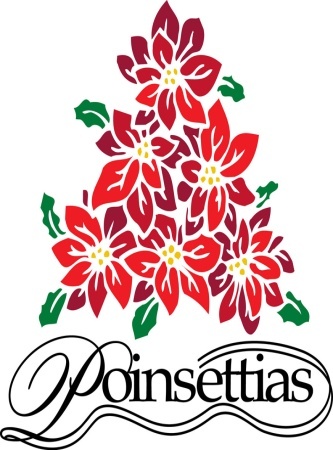 Christmas Memorials and Honoraria Your generous gifts will fill our worship space with greenery, poinsettias, or candles. They will also enable us to glorify God with special music for Christmas Eve.  If you would like to make a donation in memory, honor, or thanksgiving of a loved one, please complete this form and either place it, with your check (suggested donation is $50), in the offertory, or send to the church (522 Main St, Laurel MD 20707) by one week before christmas day.Please PRINT CLEARLY. Given by:__________________________________________________________________Daytime telephone number ____________________________Email address_______________________________________Amount Given: ________________In Memory of ____________________________________________________________________________ _________________________________________________________________In Honor of: ______________________________________________________________________________________________________________________________________________In Thanksgiving for: ________________________________________________________________________________________________